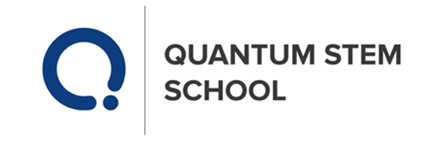 Логвиненко Елена Владимировна учитель начальных классов                                                                          Семинар-практикум                            «Игры для детей младшего школьного возраста» Добрый вечер! Я рада видеть вас на нашей сегодняшней встрече.Спасибо, что дела свои отложили,В зал наш светлый поспешили.Пошутить и поиграть,Много нового узнать.А пригласила я вас, чтобы поговорить о том, как же лучше подготовить наших детей к школе. Ведь от того, насколько успешным будет начало школьного обучения, зависит успеваемость ученика в последующие годы, его отношение к школе, учению, и, в конечном счете, благополучие в его школьной и взрослой жизни.Итак, мы начинаем. Все участники в кругу.Игра-ассоциация “Школа”Подумайте, с каким словом у Вас ассоциируется слово “Школа”? Например, учеба. Следующий участник должен дать свою ассоциацию на слово “школа” и т. д. (Упражнение выполняется по кругу, участники передают мяч друг другу).После выполнения упражнения анализируются предъявленные ассоциации и делается вывод: получена многообразная палитра ощущений, связанных с представлениями о школе. Они определяются опытом школьного обучения родителей.Упражнение “Снежинка”( столы)Сейчас мы с вами выполним интересное упражнение. Главное условие: не смотреть ни на кого и слушать мою инструкцию. Перед вами у каждого на столе лежит лист. Все листы одинаковой формы, размера, качества, цвета. Слушайте внимательно и выполняйте следующее:1. Сложите лист пополам.2. Оторвите правый верхний уголок.3. Опять сложите пополам.4. Снова оторвите правый верхний уголок.5. Сложите лист пополам.6. Оторвите правый верхний уголок.Продолжите эту процедуру, пока она будет возможна. Теперь раскройте свою красивую снежинку. Сейчас я прошу вас найти среди остальных снежинок точно такую же, как у вас. Снежинки должны быть совсем одинаковые.Нашли? Как вы думаете, почему?Вывод: одинаковых людей нет, поэтому и снежинки получились разные, хотя инструкция для всех была одинаковая.Также и ваши дети: все они разные, различны их способности, возможности и личностные качества. Но каждый из них уникален по-своему. Один из них уже вполне самостоятелен. Другому – достаточно напомнить и он сам все выполнит. Третьему ребенку следует показать, и он будет действовать, подражая взрослому. А вот с четвертым может быть намного сложнее: взрослому придется вместе с ним выполнять действия, чтобы он понял.Как же реализовать наши желания? Как подготовить ребенка к школьному обучению?Психологи в этом вопросе единодушны: готовить к школе нужно в игре.Игра – это ведущий вид деятельности для ребенка дошкольного возраста. Игра – это не только удовольствие и радость, это жизнь ребенка, его существование, это мир, в котором он живет, через который постигает жизнь, учится строить взаимоотношения с другими людьми.Недооценивать значение игры в развитии дошкольника нельзя. Ведь учебная деятельность формируется только с семи лет. А значит, для того чтобы научить ребенка чему-то новому, надо учить его в игре.С помощью игры можно развивать память, внимание, мышление, воображение - психические функции, необходимые для успешного обучения в школе, благополучной адаптации в новом детском коллективе. И сегодня я предлагаю вам поиграть в те игры, которые так необходимы вашим детям, чтобы подготовиться к школе.Игра “Действуй по инструкции”Пожалуйста, послушайте, что вам нужно будет сделать, а потом выполняйте. Инструкция: встаньте, потянитесь, повернитесь сначала направо, потом налево, посмотрите в окно, хлопните в ладоши, сядьте и громко скажите “хорошо”!- Возникли ли у вас какие-то трудности? Почему?- Как вы считаете, что развивается у детей в этой игре?В этой игре у ребенка развивается память, умение внимательно выслушивать задание до конца, закрепляется умение ориентироваться в пространстве.Игра «Солдатики» (на развитие произвольности, самоконтроля). В эту игру можно играть дома и на улице. По приказу командира – взрослого солдатик-ребенок поворачивается налево, направо, поднимает левую руку и пр. По аналогии можно играть в робота – ребенок должен дотронуться до правого уха, до левой щеки, и пр. можно с предметами. Если ребенок затрудняется, необходимо ему помочь.Упр-е «Закончи предложение» Игроки поочередно бросают друг другу мяч, произнося начало предложения, поймавший мяч формулирует вариант ответа. Можно несколько раз повторить одно и то же начало, с различными окончаниями.Игра «Передай движение». Дети становятся в круг и закрывают лаза. Ведущий придумывает какое-нибудь движение, затем будит своего соседа и показывает ему движение. Тот будит своего соседа и показывает ему так. Как запомнил. Так все по кругу просыпаются.Игра «ЧЕРЕПАХИ» Цель: Научить детей контролировать свои действия, слушать и понимать инструкцию взрослого.Содержание: Дети встают по одну сторону ковра. Воспитатель встает напротив них по другую сторону ковра. По его команде дети должны двигаться к нему. Их задача - идти как можно медленнее. Побеждает тот, кто придет последним. Стоять на одном месте нельзя.Игра «Прогулка с компасом» Цель: формирование у детей чувства доверия к окружающим.Группа разбивается на пары, где есть ведомый («турист») и ведущий («компас»). Каждому ведомому (он стоит впереди, а ведущий сзади, положив партнеру руки на плечи) завязывают глаза. Задание: пройти все игровое поле вперед и назад. При этом «турист» не может общаться с «компасом» на вербальном уровне (не может разговаривать с ним). Ведущий движением рук помогает ведомому держать направление, избегая препятствий — других туристов с компасами. После окончания игры дети могут описать, что они чувствовали, когда были с завязанными глазами и полагались на своего партнера.Упражнение «Ток» (с 5 лет)Дети встают в круг, держась за руки, и передают по кругу «ток» (по цепочке, друг за другом пожимают руку стоящего справа).Игра «Да и нет не говорите»Цель: развитие произвольности, умения контролировать свои действия.Водящий задает участникам различные вопросы, участникам необходимо отвечать правильно и быстро на вопросы, но не употреблять слова «да» и «нет».Примерные вопросы:- Вы ходите в детский сад?- Вы живете в Африке?- Вы любите мороженое?- Вы умеете ходить на руках?- Ночью солнце светит?- Люди ходят по потолку?- Корова умеет летать?- Снег горячий?- Вы пришли в куртке?- Арбузы вкусные? и прочие вопросы.Игра «Каскад слов». Игра развивает память, объем памяти, речь, мышление. Проводится по типу «Снежного кома». Выбирается тема, например: фрукты. Первый игрок говорит слово на эту тему: апельсин. Второй повторяет слово предыдущего игрока и добавляет свое: апельсин, яблоко. Третий повторяет все слова, сказанные ранее и добавляет свое: апельсин, яблоко, груша. Игра продолжается, пока ребенок повторяет слова, сохраняя их порядок. Далее выбирается новая тема, игра повторяется.Игра «Бег ассоциаций». Игра развивает ассоциативное мышление, слуховую память, связную речь, воображение. Необходимо связать высказыванием любые названные предметы. Например: 1 игрок называет слова «крыса», «табуретка». 2 игрок составляет предложение «Папа бросил табуреткой в крысу», и называет третье слово «молоко». Следующий игрок связывает 2-е и 3-е слова, например: «На табуретке было пролито молоко» и называет следующее слово.Игра «Бусы из слов». Развивает произвольность поведения, память, умение слушать других, работать сообща. Выбирается стихотворение, которое все хорошо знают, играющие читают его, произнося по одному слову по очереди. Вариант: стихотворение разбивается на стихотворные строчки.Игра «Где применить?». Игра расширяет личный опыт ребенка, развивает его связную речь, мышление, воображение.Газета нужна для чтения. Для чего еще может быть нужна газета? (Необходимо придумать не менее пяти способов использования предмета)- Книга;- Тетрадь;- Консервная банка и т. д.Не забывайте, что детство – это удивительное время в жизни каждого человека – не заканчивается с поступлением в школу. Уделяйте достаточно времени для игр, проводите больше времени вместе. Ведь именно сейчас ваши внимание, любовь, забота нужны ребенку больше всего.Берегите друг друга,Добротой согревайте!Берегите друг друга,Обижать не давайте!Берегите друг друга,Суету позабудьте.И в минутку досугаРядом вместе побудьте!Желаю успехов вам и вашим детям!